 Magnifying classroom practice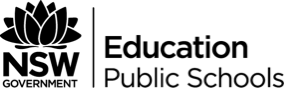 Lesson Focus: (for example, collaboration through technology, differentiation, literacy focus)Class Context: (for example, Year 8 PDHPE class, team-taught)Pre-Observation Notes based on professional learning goals and the focus of the observation (these will change depending on the class context)What ICT tools do you use to support collaborative learning in your classroom?What impact on student learning have you seen in your classroom as a result?What are your professional learning goals focused on in this area?What do you hope to get out of today’s session?Observation NotesIn the space below, record your observations. You may like to use the following questions as stimulus or you may comment on the discussion that you and your colleagues engaged in. What was seen? What was heard? What teaching activities were used? What was the intention of the lesson? What ICT tools were used? How was the learning environment arranged? What did student engagement look like in this classroom? How did the students know they were learning? Was something of interest seen that was outside of this focus area?Post-Observation Discussion NotesIn the space below, record your observations following discussion with colleagues. This is the final section you will complete at the end of this Magnifying Classroom Practice session. What was the biggest ‘take-away’ from this lesson? What is one strategy you could try in your own class in the near future? If you were to facilitate a Magnifying Classroom Practice Session with other teachers based on this focus area, what strategy would you use? How would you plan this lesson?